Участие учащихся в конкурсах 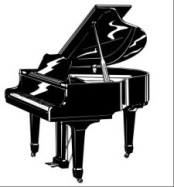 в 2017-2018 учебном годуРезультатом качественного обучения является успешное участие детей в конкурсах и фестивалях. 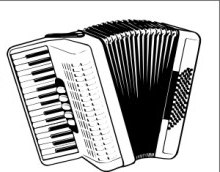 В 2017-2018 учебном году учащиеся показали следующие результаты: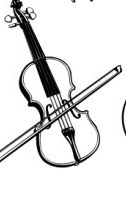 Статус и название конкурса. Место проведенияРезультатРезультатСтатус и название конкурса. Место проведенияДиплом лауреатаПочетная грамота, благодарственное письмо, диплом участника, грамотаМеждународные конкурсыМеждународные конкурсыМеждународные конкурсыVII Международный фестиваль-конкурс «Во имя жизни на земле», г. Москва4 Лауреата I степениII Международный конкурс «Таланты России», г. Москва2 Лауреата I степени2 Лауреата II степени2 Лауреат III степениДипломант I степениМеждународный конкурс «Прибалтийская весна», г. Санкт-Петербург3 Лауреата I степени2 Лауреата II степени3 Дипломанта I степениV Международный конкурс художественного творчества в сфере музыкально-компьютерных технологий «Классика и современность», г. Екатеринбург2 Лауреата I степениIV Международный конкурс «Таланты России»1 Лауреат I степениII Международная Олимпиада по музыкальной грамоте и теории музыки «Четыре четверти», г. ЕкатеринбургЛауреат I степениIX Международный фестиваль-конкурс детского, юношеского и взрослого творчества «Казань Лучезарная», г. КазаньДиплом Лауреата I  степениV Международный вокально-инструментальный детско-юношеский фестиваль-конкурс "Северная кантата", г. Санкт-ПетербургДиплом Лауреата I степениСертификат номинанта на премию «ARTIS – 2018»Международный фестиваль-конкурс детского, юношеского и взрослого творчества «Искусство. Вдохновение. Талант!»,  г. Казань4 Диплома Лауреата I степениДиплом Лауреата II степениIII Международный музыкантов исполнителей и вокалистов  «Каденция»  г. Санкт-ПетербургДиплом Лауреата II степениМеждународный фестиваль-конкурс «Зимняя сказка» г. Великий Устюг (по видеозаписям).Диплом II степениМеждународный фестиваль-конкурс «Северная Венеция» г. Санкт-Петербург (по видеозаписям).Диплом II степениДиплом III степениМеждународный фестиваль-конкурс «Казань Лучезарная» г. Казань (по видеозаписям).Диплом II степениМеждународный конкурс-фестиваль детского, юношеского и взрослого творчества «Московское созвездие»2 Диплом Лауреата I степениМеждународный конкурс-фестиваль детского, юношеского и взрослого творчества «Московское созвездие»Диплом Лауреата II степениII Международный конкурс по видеозаписи «В контакте с гитарой»Дипломант III степениДипломант II степениДиплом лауреата II степени3 Диплома участникаМеждународный дистанционный конкурс «Шоу талантов» г. МоскваДиплом Лауреата I степениМеждународный интернет-конкурс «Озорная весна»3 Диплома II степениТретья Международная олимпиада по музыкальной литературе и слушанию музыки «Музыка  - душа моя»Диплом  ЛауреатаIII  степениXIII Международный конкурс юных вокалистов академического жанра,  г.Екатеринбург2 Диплома участникаМеждународный интернет конкурс г. Омск  «VIVAT-СОЗВЕЗДИЕ»Диплом II  степениXLVI Международный конкурс исполнителей инструментальной музыки2 Диплом  ЛауреатаIII  степениV Международный большой видеоконкурс  GRAND MUSIC ARTДиплом участникаИтого:  22 конкурса     49 шт.6 шт.Всероссийские, региональные,  межрегиональные и территориальные конкурсыВсероссийские, региональные,  межрегиональные и территориальные конкурсыВсероссийские, региональные,  межрегиональные и территориальные конкурсыII Всероссийский конкурс «Таланты России», г. МоскваЛауреат I степениXVI Региональный телевизионный проект-конкурс талантов «Я – суперзвезда!», г. ЕкатеринбургЛауреат I степениII Всероссийский конкурс «Таланты России», г. Москва2 Лауреата I степениЛауреат II степениЛауреат III степениIII Всероссийский конкурс «Таланты России», г. МоскваЛауреат II степениIV Всероссийский конкурс «Таланты России», г. МоскваЛауреат I степениЧетвертый Всероссийский детский фестиваль-конкурс «Волшебство звука» г. Краснотурьинск3 Диплом Лауреата II степениДиплом Лауреата I степениДиплом участникаV Всероссийский конкурс юных исполнителей на классической гитаре и мандолине им. В. М. ДерунаБлагодарственное письмоВсероссийский конкурс «Наши надежды»Диплом Лауреата III степениДиплом III степениVII Всероссийский фестиваль -  конкурс «Шесть весенних струн»2 Дипломант III степени2 Диплома участникаРегиональный фестиваль детского и юношеского творчества «Краски нашего детства» г. Екатеринбург2 Диплом лауреата II степениДиплом лауреата III степени2 Диплома за участиеIII Всероссийский конкурс детского творчества по видеозаписям «Звёздочки», г. С. ПетербургДиплом  ЛауреатаIII степениДиплом  ЛауреатаI степениВсероссийский  (открытый региональный) конкурс «Наши надежды» г. Нижний ТагилДиплом  ЛауреатаIII степени«Музыка – душа моя» III Всероссийский конкурс уч-ся ДМШ и ДШИ «Уральские самоцветы», г. Н.Тура2 благодарственныхписьмаИтого: 13 конкурсов 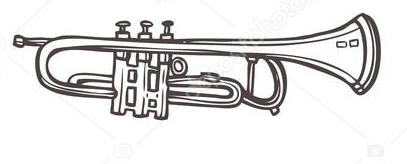 22 шт. 8 шт.Областные, кустовые, окружные,  городские конкурсы и конкурсы Краснотурьинского метод.объединенияОбластные, кустовые, окружные,  городские конкурсы и конкурсы Краснотурьинского метод.объединенияОбластные, кустовые, окружные,  городские конкурсы и конкурсы Краснотурьинского метод.объединенияVII открытый фестиваль - конкурс юных пианистов «Первые шаги» г. Краснотурьинск ДМШ № 32 Диплома Лауреата I степени4 ДипломаV областной конкурс фортепианных ансамблей и аккомпанементов, г. АлапаевскДиплом Лауреата III степениV  кустовой открытый конкурс учащихся  фортепианных  отделений  ДМШ и ДШИ  имени А.Д.Артоболевской,           г. КраснотурьинскДиплом II степени2 Диплом Лауреата III степениДиплом3 ГрамотыIII окружной открытый конкурс вокальных и фортепианных ансамблей учащихся ДМШ и ДШИ г. СевероуральскДиплом  I степениII Областной конкурс в области музыкальной журналистики и музыкального просветительства «Слово о музыке. С.В. Рахманинов» для учащихся 6-9 классов ДМШ и ДШИ, г. КраснотурьинскДиплом Лауреата III степени.Победитель в номинации «Юный музыкальный просветитель»ДипломVII Областной конкурс «Юный пианист Северного Урала», г. Краснотурьинск2 Диплом Лауреата III степениДипломГрамота Областной конкурс учащихся ДМШ, ДШИ «Звуки музыки»,  г. ЕкатеринбургДиплом Лауреата II степени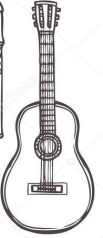 VIII Открытый территориальный конкурс «Мой остров-гитара» г. Нижний Тагил2 Диплома лауреата III степениДиплом лауреата II степениVIII Открытый фестиваль-конкурс народного творчества «Эх, душа моя русская», г. СевероуральскДиплом лауреатаИтого: 9 конкурсов 16 шт. 11 шт.Городские конкурсы, олимпиады и др.Городские конкурсы, олимпиады и др.Городские конкурсы, олимпиады и др.Городской конкурс патриотической песни «Живу тобой, моя Россия» ГДК,  г. КраснотурьинскГран-При, Лауреат I степениЛауреат III степениФестиваль творчества детей с ограниченными возможностями здоровья «Мы все можем»Благодарственное письмо «Итоги года» ЦДТ г. Краснотурьинск5 Дипломов Итого:  3 конкурса 8 шт.1 шт.ВСЕГО:            47 конкурсов95 шт.26 шт.